Snow Walkers’ Rendezvous 2014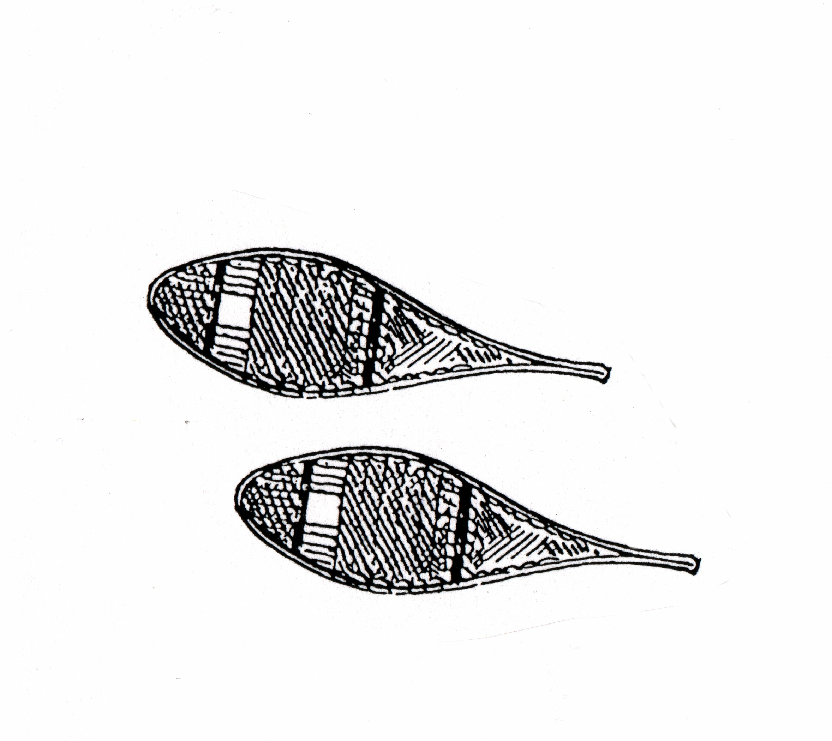 November 7-9    Hulbert Outdoor CenterFairlee, Vermont		Friday, November 7 - 5:30pm - 9:30pmSaturday, November 8– 8:45 am- 9:00pmSunday, November 9 - morning - workshops & informal hike/ bike Join us for our 20th  informal gathering of friends (and friends of friends) who love to travel traditionally in the winter wilderness. We'll have slides, and films and lots of information to exchange. Bring your favorite items from the North to display: maps, books, photo albums, sleds, tools, etc.  All are welcome to display tents and share traditional camp set-ups. Pre & Post Rendezvous Workshops.Partial list of folks sharing their experiences 	Katherine Donahue	NH	Steaming North: 1st Cruise of  US Revenue Cutter Bear,Alaska & Siberia,1886Ruth Heindel                 VT	Stories from the Poles: Science and Adventure in Greenland and AntarcticaPaul Sveum		NH	21 Day Snowshoe Trip on the Boundary WatersMirelle Bouliano 	QU	Skiing Northern QuebecCraig MacDonald	ON	Richmond Gulf Traverse 1979 	             Bruce Lindwall		NH	Back Country Skiing the Sierra Crest Trail             Tom Jamrog 		ME	Winter Walk the West: Preparing & Adapting on the Pacific Crest & Continental Divide                                                                                                                                                                        Scott Ellis 		VT	Finding Simplicity in Winter CampingWORKSHOPS:	Alex Medlicott	NH	First Aid for the Winter Trail - Cold Injuries; prevention,recognition;treatmentCraig MacDonald	ON	TBD	Ann Ingerson		VT	Sewing Your Own Winter Gear	Tim Smith		NH	Axe HandlingRoss Morgan		VT	Knots for the TrailPaul Sveum 		NH	Food Planning for the TrailDavid & Anna Bosum   QU	(Tentative)  Cree CultureFilm - “On the Wings of Mighty Horses” - Sakha Republic Geoffrey Burke  	NH	Build your Own Toboggan - pre-registered workshop FRI. & SUN. AMLoranne Carey Block 	NH	Felted & Knitted Sock Fiber Arts for Camping    SUN. AMTour of the Tents & Stoves    		Traditional Equipment Display	Used Equipment - Sale/Swap		Bring your fiddle, guitar or musical instrument for evening fun…									AND MUCH MORE................................Meals & Lodging: Simple lodging is available at the Hulbert Outdoor Center. Cozy 3-4 bedroom heated cabins provide comfortable accommodations.  (As well as your tent!) Meals served buffet style in dining hall.  The Center is located on Lake Morey, and is easily accessible from I-91.Program registration -$60; student/limited income-$45.    Registrations accepted until program is full.  Meals & lodging package for the weekend (Fri. Dinner through Sun. Breakfast, 3-4 occupancy/room)    Commuter & tent rates available (see registration form)Thanks for mailing or faxing your registration after Oct 1. Sorry we cannot accept phone registrations.  Confirmation packets will be sent out 2 weeks before the program.Contact: Fax: (802)-333-3404,       Registration Questions: Lynn_Daly@alohafoundation.org 	REGISTRATION -Snow Walkers’ Rendezvous – November 7-9, 2014____________________________________________________________________________________________________Name: (All names of those you are registering)____________________________________________________________________________________________________________________________     Address ____________________________________________________________________________________________________________________________    City                                                    				State               		Zip ____________________________________________________________________________________________________________________________     Phone:                               					FAX _____________________________________________________________________________________________________________________________     Email****************************************************************************************Program Registration (includes snacks) 	$ 60.00 X ________# of people		$__________Program Reg. (student/limited income)	$ 45.00 X ________# of people		$__________Meals & Lodging	Meals (5)/Lodging Package (3-4 occupancy - incl 9% tax/snacks)	$132.00 X ______ # of people  $__________	very limited double occupancy additional			$ 50.00 X ____ __# of people  	$__________Commuter Meals (3 meals- 2 dinners/1 lunch-incl tax/snacks)		  $65.00 X_______# of people	$__________Your Tent & 5 meals (incl. 9% tax/snacks				$106.00 X ______# of people	$__________Tent (yours) -(2 nights incl. 9% tax/snacks) - no meals	              $20.00 X______# of people	$__________		 Commuter Fee - (incl. 9% tax/snacks	)		              $20.00X______ # of people	$__________																						 TOTAL	$___________(Canadian Friends - please pay with Visa/MC or in US Funds)________________________________________  ____________________       $_______________Card Number                                                                                                                     Expire Date                                     Amount____________________________________________________________________________Name on Card********************************************************************************										______Preferred Roommates_________________ ,  _____________________,  ______________________________Assigned Roommates______Vegetarian                             ______I’ve packed my cup, sleeping bag, pillow & towel______I will set up my winter traveling goods for sale. (tables in the hall and space in the large barn.)	                                                                                      ITEMS:____________________________Space Needs:______________(⅓-½ table max in Dining Hall)______I have used goods for sale or swap___________________________________._____ I would like to contribute to the door prizes____________________________________________________ I’ll bring my sled or toboggan or _______________________________________Space is limited; registration will be accepted in order received. Payment must accompany registrations. Sorry, no telephone registrations, and we cannot refund for cancellations. Meals must be pre-ordered/ pre-paid in this registration. We expect 100 people. Confirmation letter & directions will be sent 2 weeks prior to program.  Please return this form, with a check made out to Aloha Foundation, to: Hulbert Outdoor Center, 2968 Lake Morey Road, Fairlee, VT   05045 or  Fax 802-333-3404. 